Российская ФедерацияРеспублика ХакасияАлтайский районАдминистрации муниципального образованияОчурский сельсоветРАСПОРЯЖЕНИЕ06 сентября 2022 г.                                                                                                        № 36с. ОчурыОб отказе в приобретении в муниципальную собственность земельного участка сельскохозяйственного назначенияРуководствуясь Федеральным законом от 24 июля 2002 года № 101-ФЗ «Об обороте земель сельскохозяйственного назначения», законом Республики Хакасия «Об особенностях оборота земель сельскохозяйственного назначения в Республике Хакасия» от 10 ноября 2003 года № 71 (ред. от 09 июля 2012 г.), рассмотрев извещение Эклер Валентины Васильевны о намерении продать земельный участок из земель сельскохозяйственного назначения от 06 сентября 2022 года:1. Отказать Эклер Валентине Васильевне в приобретении в муниципальную собственность земельного участка из земель сельскохозяйственного назначения площадью 167 017 кв. м, с кадастровым номером 19:04:050301:128, расположенного по адресу: Российская Федерация, Республика Хакасия, Алтайский район, ЗАО «Очурское», отделение 1, секция 3, северная часть контура 39, участок 3 по цене 50 000 (Пятьдесят тысяч) рублей.2. В установленном порядке уведомить собственника земельного участка из земель сельскохозяйственного назначения о принятом решении.3. Настоящее распоряжение вступает в силу со дня его подписания.4. Контроль исполнения распоряжения оставляю за собой.Глава муниципального образованияОчурский сельсовет                                                                                   А.Л. Тальянский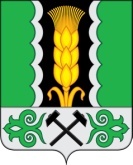 